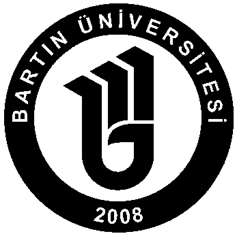 T.C.BARTIN ÜNİVERSİTESİFEN FAKÜLTESİBİYOTEKNOLOJİ BÖLÜMÜBARTIN-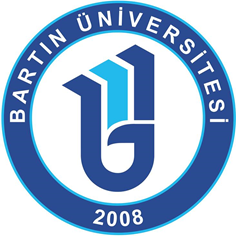 T.C.BARTIN ÜNİVERSİTESİFEN FAKÜLTESİBİYOTEKNOLOJİ BÖLÜMÜHAZIRLAYANBARTIN-BEYANNAMEBartın Üniversitesi Fen Bilimleri Enstitüsü tez yazım kılavuzuna göre   danışmanlığında hazırlamış olduğum  “” başlıklı  tezimin bilimsel etik değerlere ve kurallara uygun,  özgün bir çalışma olduğunu, aksinin tespit edilmesi halinde her türlü yasal yaptırımı kabul edeceğimi beyan ederim.ÖNSÖZÜniversite hayatım boyunca lisans ve yüksek lisans dönemlerinde olduğu gibi doktora çalışma döneminde de her türlü konuda beni yalnız bırakmayarak danışmanlığımı üstlenen, araştırma konusunun seçiminden sonuçlandırılmasına kadar katkı ve emeklerini hiçbir zaman esirgemeyen değerli hocam Prof. Dr. Ali DURKAYA’ya saygıyla ve içtenlikle teşekkürlerimi sunarım.Tez çalışmasının sonuçlandırılmasına kadar Tez İzleme Komitesi üyesi olarak bizlere eşlik etme nezaketiyle kalmayıp mesleki, hayati ve bilimsel anlamda bilgi, görüş ve tecrübelerini benimle paylaşan değerli hocalarım Prof. Dr. Hacı Ahmet YOLASIĞMAZ ve Dr. Öğr. Üyesi Hayati ZENGİN’e, tez savunma sınavına jüri üyesi olarak katılan değerli hocalarım Prof. Dr. Nedim SARAÇOĞLU ve Doç. Dr. Birsen DURKAYA’ya değerli fikir ve önerileri ile sağladıkları katkıları için teşekkür ve şükranlarımı sunarım. CBS konusunda yardım ve desteğini esirgemeyen değerli hocam Doç Dr. Tuğrul VAROL’a, istatistik konusunda görüş ve önerilerinden faydalandığım değerli hocalarım Dr. Öğr. Üyesi M. Bahar BAŞKIR ve Dr. Öğr. Üyesi Melih BAŞKOL’a minnetle teşekkürlerimi sunarım. Anket çalışmalarının sahada yürütülmesi işlerinde üstün sabır, gayret, emek ve güler yüzleri ile beni yalnız bırakmayan Orman Mühendisi değerli arkadaşlarım İdris ALDEMİR, Ali SABANCI,  Ömür Ahmet YAZICI ve Kudret ÇELİK’e teşekkürü bir borç bilirim. Çalışma kapsamındaki bilgi, evrak ve dokümanların teminini sağlayan Ulus Orman İşletme Müdür Muavinleri Erhan KORKMAZ ve Ramazan ONUR’a, Drahna Orman İşletme Şefi Reşat Çağrı ÖZOĞUL’a, 100 Nolu Orman Kadastro Komisyonu Başkanı Ersin GENCAY’a, Küre Dağları Milli Park Müdürü Ahat DELİORMAN’a, Orman İdaresi ve Planlama Şube Müdürü Mehmet PINAR ve personeline, işletme müdürlüğü ve şefliği çalışanlarına teşekkür ederim. Yöre halkı ve köy muhtarlarına gösterdikleri ilgi ve sabırdan dolayı ayrıca teşekkür ederim.Hayatımın her safhasında olduğu gibi tez çalışmam süresince de verdikleri moral ve destek ile beni hiçbir zaman yalnız bırakmayan kıymetli eşim ve oğluma, aile büyüklerim ve dostlarıma sonsuz teşekkür ve şükranlarımı sunarım.ÖZETBartın ÜniversitesiFen Fakültesi BölümüTez Danışmanı:  Bartın-, sayfa: Çalışmada, 2008 yılında yürürlüğe giren Ekosistem Tabanlı Fonksiyonel Planlama’da yer alan sosyo-ekonomik durum envanteri (SEDE) kapsamında orman-halk ilişkilerine yönelik toplanacak bilgilerin nelerden oluşacağı, nasıl değerlendirileceği, plan çalışmalarının neresinde kullanılacağı konusunda çözüm önerileri aranmıştır. Ayrıca sürdürülebilir orman yönetiminin (SOY) genel ilkelerinden çok amaçlı faydalanma ve katılımcılık anlayışına uygun orman amenajman planı yapılması olanakları tartışılmış ve önerilerde bulunulmuştur. Küre Dağları Milli Parkı’na komşu olması, orman ve ormancılık çalışmalarının yoğun olması, yöre halkının orman köylüsünü en iyi şekilde temsil etmesi, göç oranının yüksek olması, alanın Bartın iline yakın olması ve ihtiyaç duyulan verilerin kolaylıkla temin edilebilmesi gerekçeleri ile çalışma alanı olarak Drahna Orman İşletme Şefliği seçilmiştir. Materyal olarak 75 sorudan oluşan hanelere yönelik anket formu, işletme şefliğinin 1967-1986, 1986-2005 ve 2006-2025 yıllarına ait orman amenajman planları ile meşcere tipleri haritaları, suç zabıt kayıt defteri, açma-işgal ve faydalanma defteri, yol şebeke planı ve haritalarından yararlanılmıştır. Ayrıca konuyla ilgili literatür taranması yapılmış, kamu kurum ve kuruluşları, STK’lar ve uzmanların görüş ve önerileri de dikkate alınmıştır.Anketlerden elde edilen veriler SPSS sürüm 22’ye kodlanıp girilerek normal dağılımın kontrolü için Kolmogorov Smirnov ve Shapiro-Wilk-W Testi kullanılmıştır. Çoklu karşılaştırmalar için Kruskal-Wallis H, Mann-Whitney U ve Dunn Testi, ikili ilişkilerin derecesi ve yönünü belirlemek için Korelasyon Analizi, katılımcı yaklaşımla işletme amaçları ve orman fonksiyonlarını belirlemek için de Faktör Analizi kullanılmıştır. Analizlerden elde edilen sonuçlara göre köyler arasında farklılaşmaya ve katılımcıların orman kaynaklarına bakış açıları,  ilişkileri, talep ve önerilerine etki eden demografik faktörlerin hanelerin sahip olduğu nüfus miktarları, cinsiyetleri, yaşları, eğitim ve sosyal güvence durumları olduğu sonucu çıkmıştır. Ekonomik faktörler ise; aylık masraf, ana ve yan gelir kaynakları, hayvan varlıkları, arazi miktarları, konut türleri, ısınma-pişirme kaynakları ve yıllık tüketilen odun miktarlarıdır. Faktör Analizi sonucuna göre orman ürünleri üretimi, doğayı koruma, ekoturizm ve rekreasyon olmak üzere üç adet genel orman fonksiyonu ortaya çıkmıştır. Çalışma sonucunda orman köylülerinin sosyo-ekonomik durumları tespit edilmiş, orman ve orman kaynaklarına bakış açıları, orman, orman teşkilatı ve köylü ilişkileri çok yönlü ve açık ifadelerle ortaya konmuş, orman köylüleri katılımcılık sürecine dâhil edilerek işletme amaç ve fonksiyonları belirlenmiştir. Anahtar Kelimeler: Bilim Alanı Kodu: ABSTRACTBartın UniversityFaculty of ScienceDepartment of Thesis Advisor:  Bartın-, pp: In this study, it was sought to find solutions about how the data regarding forest-public relations would be formed, how it would be evaluated and where they would be used in the planning works in the framework of socio-economic status inventory (SESI) in the Ecosystem Based Functional Plans which was put into practice in 2008. Moreover, the possibility of making forest management plan suitable for multi-purpose utilization and participation as sustainable forest management (SFM) was also discussed and some recommendations were made. Drahna Forest Sub-district Directorate was selected as the study area because of the following reasons; it is adjacent to the Küre Mountains National Park, the forest and forestry works are intensively carried out, the local people best represents the forest villagers, there is a high migration rate, it is easy to access the required data since the area is near Bartın province. As the material of the study were utilized a house-holders directed questionnaire of 75 questions, forest management plans of the forest sub-district directorate for 1967-1986, 1986-2005 and 2006-2025 and stand type maps, criminal records books, deforestation, occupation and utilization record books, road system plan and maps. Moreover, a literature review was made and the opinions and suggestions of public institutions and organizations, NGO’s and experts were also taken into consideration.The data from the questionnaires were coded in SPSS edition 22 and Kolmogorov Smirnov and Shapiro-Wilk-W Tests were used for the control of normal distribution. Kruskal-Wallis H, Mann-Whitney U and Dunn Tests for multiple comparisons, Correlation Analysis for determining the degree and direction of bilateral relations and Factor Analysis for determining the directorate’s aims and the forest functions with a participatory approach were used. The analysis results showed that the demographic factors which affect the differentiation between the villages and the participants’ points of view towards the forest resources, and their relationships, demands and suggestions are the population in the households, gender, age, educational and social security status. According to the factor analysis, 3 main forest functions arise as the production of forest products, natural protection, ecotourism and recreation.In the general area of planning unit were presented the spatial changes that occurred depending on the time within the administrative boundaries and 3 affected areas formed in the distances of 250, 500 and 1.000m to the residential areas in 1967. The number of forest crimes and illegal forest assets of villages were examined as m3 and deforestation and occupation crimes were examined as m2. While the amount of allowable cut in the planning period 1967-1985 was 22.185m3, it decreased 37% to 13.884 m3 for the period 1986-2005; the population in 1985 was 5.061 and went down 32% and became 3.419 in the following planning period. According to the registered results, the villages of high potential of crimes are respectively Dereli, Gökpınar and Köklü. Dereli, Düzköy and Alıçlı are the villages that should be respectively worthy of notice in terms of deforestation, occupation and utilization. In all planning terms, 70% of the illegal forest assets are logs and 30% is wood. Keywords: Scientific Field Code: İÇİNDEKİLERSayfaBEYANNAME	iiÖNSÖZ	iiiÖZET	ivABSTRACT	vİÇİNDEKİLER	viSİMGELER VE KISALTMALAR DİZİNİ	viiBÖLÜM 1 GİRİŞ	11.1	Orman Amenajmanı, SOY ve ETFOP	11.1.1 Orman Amenajmanı, SOY ve ETFOP’un Tarihsel Gelişimi	11.1.2 ETFOP’un Genel Tanımı	31.1.3 ETFOP’un Genel İlkeleri	3BÖLÜM 2 LİTERATÜR ÖZETİ	4BÖLÜM 3 MATERYAL VE METOT	53.1 Materyal	53.2 Metot	6BÖLÜM 4 BULGULAR VE TARTIŞMA	74.1 Değişkenlere Ait İstatistik Analiz Sonuçları	74.1.1 Betimsel İstatistikler	7BÖLÜM 5 SONUÇ VE ÖNERİLER	10KAYNAKLAR	.11BİBLİYOGRAFYA ………………………………………………………………………13EKLER	14ÖZGEÇMİŞ ……………………………………………………………………………… 15ŞEKİLLER DİZİNİŞekil 	SayfaNo	No2.1:	 Drahna Orman İşletme Şefliği’nin konumu…………………………………………692.2:	Orman köylüleri ile yapılan anket çalışmasından çeşitli görüntüler.	732.3:	1986 yılı sayısallaştırılmış meşcere tipleri haritası.	773.1:	1957, 1985 ve 2001 memleket haritalarının “Açıklık” ve “Yeşillik” olarak sayısallaştırılmış hali.	773.2:	Köy kadastro sınırları haritası.	783.3:	İskân alanları ve etkilenme bölgelerinin genel görünümleri. a. 1967 yılı iskan alanları, b. etkilenme bölgeleri	793.4:	a. Sayısal eş yükselti eğrileri, b. yükseklik modeli, c. yükselti haritası, d. 3D arazi modeli, e. eğim haritası, f. bakı haritası.	803.5:	Drahna Orman İşletme Şefliği yol şebeke planı haritası.	814.1:	Köyler-erkek birey sayısı çoklu karşılaştırma sonuçları.	1224.2:	Köyler-büyükbaş hayvan sayısı çoklu karşılaştırma sonuçları.	1234.3:	Köyler-milli parkın estetik katkısı çoklu karşılaştırma sonuçları.	1254.4:	Köyler-milli parkın turizme katkısı çoklu karşılaştırma sonuçları.	1264.5:	Köyler-milli parkın yörenin tanıtımına katkısı çoklu karşılaştırma sonuçları.	1284.6:	Köyler-orman işletme müdürlüğünün ekonomik katkısı çoklu karşılaştırma sonuçları.	1294.7:	Köyler-yıllık odun miktarı çoklu karşılaştırma sonuçları.	1314.8:	Köyler-cezaların caydırıcılığı çoklu karşılaştırma sonuçları.	1334.9:	Erkek-kadın birey sayıları çoklu karşılaştırma sonuçları.	1344.10:	Erkek birey sayısı-eğitim durumu çoklu karşılaştırma sonuçları.	1364.11:	Erkek birey sayısı-büyükbaş hayvan sayısı çoklu karşılaştırma sonuçları.	1374.12:	Erkek birey sayısı-orman suç bilinç düzeyleri çoklu karşılaştırma sonuçları.	1384.13:	Kadın-erkek birey sayısı çoklu karşılaştırma sonuçları.	1404.14:	Kadın birey sayısı-aylık masraflar çoklu karşılaştırma sonuçları.	1414.15:	Eğitim durumu-aylık masraf çoklu karşılaştırma sonuçları.	1434.16:	Eğitim durumu-ekoturizm yapılması çoklu karşılaştırma sonuçları.	1444.17:	Aylık masraf-erkek birey sayısı çoklu karşılaştırma sonuçları.	145ŞEKİLLER DİZİNİ (devam ediyor)Şekil 	SayfaNo	No5.1:	 Drahna Orman İşletme Şefliği’nin konumu…………………………………………1465.2:	Orman köylüleri ile yapılan anket çalışmasından çeşitli görüntüler.	1475.3:	1986 yılı sayısallaştırılmış meşcere tipleri haritası.	148TABLOLAR DİZİNİTablo 	SayfaNo	No2.1:	Drahna OİŞ’nin 1967 yılından günümüze kadarki plan durumu.	702.2:	Şeflik sınırları içerisinde yer alan araştırmaya konu orman köyleri ile bunların ilçe ve il merkezine olan mesafeleri.	712.3:	Köylere göre dolu hane (anket) sayıları.	833.1:	Hanelerdeki erkek birey sayısı dağılımları.	843.2:	Hanelerdeki kadın birey sayısı dağılımları.	853.3:	Katılımcıların eğitim durumları.	853.4:	Katılımcıların sosyal durumları.	863.5:	Katılımcıların sosyal güvence durumları.	873.6:	Hanelerin yan gelir kaynakları.	873.7:	Hanelerin aylık masraf (TL/ay) miktarları.	88EKLER DİZİNİEk 	SayfaNo	NoEK 1. Hanelere yönelik anket formu.	273EK 2. Analizlerde kullanılan değişkenler ve kodları.	276EK 3. 1967-1986 plan dönemindeki meşcerelere ait bilgiler.	277EK 4. 1986-2005 plan dönemindeki meşcerelere ait bilgiler.	278EK 5. 2006-2025 plan dönemindeki meşcerelere ait bilgiler.	279EK 6. 1967-1986 plan döneminde işlenen suçların köylere dağılımı.	280EK 7. 1986-2005 plan döneminde işlenen suçların köylere dağılımı.	281EK 8. 2006-2017 plan döneminde işlenen suçların köylere dağılımı.	282EK 9. Yıllara göre köylerin nüfus verileri.	283EK 10. Yıllara göre köylerdeki konut ve işyeri miktarları.	284SİMGELER VE KISALTMALAR DİZİNİha		: hektarkm		: kilometrem		: metre m2		: metrekarem3		: metreküpp		: olasılık değeri (anlamlılık değeri)r		: korelasyon katsayısısd		: serbestlik derecesiχ2		: ki kare dağılımıKISALTMALARBÖLÜM 1GİRİŞOrman Amenajmanı, SOY ve ETFOPOrman amenajmanı, sürdürülebilir orman yönetimi (SOY) ve Ekosistem Tabanlı Fonksiyonel Planlama’nın (ETFOP) tanımları ile dünden bugüne yaşanan değişimler ve birbirleriyle olan ilişkileri aşağıdaki konu başlıkları altında açıklanmaya çalışılmıştır.1.1.1 Orman Amenajmanı, SOY ve ETFOP’un Tarihsel GelişimiOrman ve orman kaynaklarından yararlanma insanlığın var olduğu günden beri süregelen yaşamsal bir olgu ve döngünün vaz geçilmez bir ürünüdür. Sosyal bir varlık olan insanın doğal bir kaynak olan ormanlardan faydalanma şekli ve miktarı yaşadığı dönem ve içinde bulunduğu şartlara göre sürekli olarak değişim göstermiş ve göstermeye de devam etmektedir. Bu değişimin etkisiyle ormancılık nüfus azlığına bağlı olarak düzensiz faydalanmaların etkisinin çok fazla hissedilmediği tarihten, nüfus artışı ve sanayi devrimine bağlı olarak ormanlar üzerinde artan baskının doğurduğu çevre sorunlarının etkilerinin tüm dünyada hissedildiği günümüze kadar çeşitli evreler geçirmiştir. Bu evrelerden ilki olan beslenme ve barınma evresinde insanlar yağmur, rüzgâr, fırtına gibi olumsuz hava koşullarından korunmak ve ormandaki meyveleri toplayıp, hayvanları avlayarak beslenme ihtiyaçlarını karşılamışlardır. Düzensiz ağaç kesimi evresinde sürekli yerleşim hayatına geçen insan ormandan iskân ve tarımsal ihtiyaçlarını karşılamak için hem alan hem de odun hammaddesi olarak gelişigüzel faydalanmaya başlamıştır. Ayrıca ısınma ve pişirmede kullanmak için yakacak odun sağlama, savaş araç-gereçleri ve gemi yapımı amacıyla da serbestçe faydalanmasını sürdürmüştür. Orman kaynaklarından sınırsız ve serbest biçimde yararlanmaların görüldüğü Orta Çağ’da feodalizmin yayılması ve yönetici sınıfının arazilere el koymasıyla birlikte koruma evresine geçilmiştir. Sanayi devrimiyle birlikte başlayan teknik ormancılık evresinde odunun ekonomik olarak değer kazanması ile düzenli hammadde akışı temin edilmesinin zorunluluğu kavranmış olsa da ormanlar üzerindeki baskı durmaksızın artış göstermiştir (Akesen ve Ekizoğlu, 2010).  Tükenmez bir kaynakmış gibi kullanılmak istenen ormanlarda koruma ağırlıklı faydalanmanın düzenlenmesine yönelik ilk yasal çalışmalar Fransa ve Almanya’da başlamış, bu amaçla çeşitli emirler, yönetmelikler ve yasalar çıkarılmıştır (Özdönmez vd., 1996). Ancak bu çalışmaların en eskisi ve İngiliz Maliye Bakanı’na ait olduğu söylenen 1170 yılındaki yazılara göre düzensiz ağaç kesimlerinin sebep olduğu ormanlardaki açmaların önlenmesi için çalışmalar başlatıldığı anlaşılmaktadır (Ok, 2008).Avrupa’da görülen bu ve benzeri çalışmaların ana amacı odun kullanımın sürekliliğinin sağlanmasından daha çok kısıtlanmasına yönelik olmuştur. Ormanlar üzerindeki baskıları azaltmanın ana gerçeği çevresel kaygılardan ziyade odunun ekonomik bir değere sahip olmasından kaynaklanmaktadır. Sanayi devrimiyle birlikte odun kullanımının giderek artması, orman alanlarında azalışların görülmesi ve alınan tedbirlerin faydalanmanın sürekliliğine katkısının olmadığının anlaşılması üzerine süreklilik ilkesi gündeme gelmiştir (Asan, 2013). Süreklilik düşüncesinin ilk olarak gündeme gelmesinde von Carlowitz’in 1713 yılında gerçekleştirdiği çalışmanın etkisi olduğu belirtilmektedir (von Carlowitz, 1713; Zürcher, 1965; Eraslan, 1982). Yüzyıllar boyunca ormanlar belirli bir zaman diliminde büyüyen hacmi geçmeyecek miktarda odun hasat edilmesi anlamına gelen süreklilik ilkesine göre işletilmiştir. Orman amenajmanı disiplininin hatta ormancılığın doğuş sebebi ve ana prensibi olan sürekliliği Eraslan (1982); “ormanlardan ekolojik koşulların elverdiği kadar en yüksek miktar ve nitelikteki çeşitli ürünleri sürekli, rasyonel ve güvenli olarak sağlamak, aynı zamanda ormanların hidrolojik, erozyonu önleme, klimatik, toplum sağlığı, doğayı koruma, rekreasyon, ulusal savunma, estetik ve bilimsel fonksiyonlarını optimal düzeylere çıkarmak suretiyle, toplumun bu yönlerden olan gereksinimlerini sürekli olarak karşılamak amacı güden bir prensiptir” olarak tanımlamıştır. Tanımdan da görüldüğü üzere ormanın sadece odun değeri taşımadığı, odunun dışında pek çok hizmeti kendiliğinden karşıladığı anlaşılmaktadır.  Ülkemiz coğrafi konumu ve durumu gereği bu süreçlerden Pan-Avrupa ve Yakın Doğu Süreci içerisinde yer almaktadır. İki bölgesel sürece dayanarak Orman Genel Müdürlüğü (OGM) 1999 yılında ulusal düzeyde kriter ve gösterge seti hazırlama çalışmalarına başlamıştır. 2004 yılında ilgili kamu kuruluşları, üniversiteler ve sivil toplum örgütlerinin görüşleri de alınarak katılımcı yaklaşımla 6 kriter ve 28 göstergeden oluşan Ulusal Kriter ve Gösterge Seti’ni hazırlamıştır. OGM’nin ele aldığı kriter ve gösterge seti Yakın Doğu Süreci’nde belirlenen kriter ve göstergelerden kendi görev alanı sınırları içerisine girenlerin belirli kısmını içermektedir (Durusoy, 2009). OGM bu kriter ve göstergeleri 2007-2009 yılları arasında işletme müdürlüğü bazında değerlendirip geliştirme çalışmalarına başlamıştır (OGM, 2010). 2018 yılında yapılması planlanan çalıştay ile uygulamaların durumu ele alınarak kriter ve göstergelerin geliştirilmesi çalışmalarına devam edilecektir (OGM, 2017a).1.1.2 ETFOP’un Genel TanımıEkosistem Tabanlı Fonksiyonel Planlama (ETFOP): Orman ekosistemlerinde kendiliğinden oluşan ürün ve hizmetleri, bu sistemleri oluşturan canlı ve cansız elemanların varlığını yok etmeden ve aralarındaki doğal süreçleri zedelemeden, orman amenajmanı disiplininin temel ilkelerini ve plan ünitelerinde öne çıkan konumsal fonksiyonları gözeterek sürekli ve kesintisiz biçimde alabilmek için, plan ünitelerinde öngörülen teknik, biyolojik, sosyal ve ekonomik etkinlikleri uzun ve orta vadeli stratejik öngörüler çerçevesinde yer ve zamana bağlı olarak düzenleyen bir planlama sistemidir (Asan, 2005; Asan vd., 2007; Bozali vd., 2011).1.1.3 ETFOP’un Genel İlkeleriETFOP’ta faydalanmanın düzenlenmesi sırasında gözetilmesi gereken, ulusal ormancılık amaçlarının yerine getirilmesinde gözetilmesi gereken uluslararası ilkeler;Süreklilik İlkesiİktisadilik İlkesi Verimlilik İlkesiÇok Amaçlı Faydalanma İlkesiKoruma İlkesiEstetik İlkesiKatılımcılık İlkesi’dir (Asan, 2013).BÖLÜM 2LİTERATÜR ÖZETİOrman kaynaklarının çok amaçlı yararlanma ve katılımcı yaklaşımla sürdürülebilir orman yönetimine uygun bir şekilde planlanması ve yönetilmesi için ilgi gruplarının belirlenmesi, bunların sosyo-ekonomik ve kültürel yapısının yansıtılması amacıyla kullanılabilecek verileri içeren, çatışmaya yönelik orman ve insan ilişkilerini ele alan yerli ve yabancı literatür çalışmalarına fazlasıyla rastlamak mümkündür.Anıl (1973) orman ve ormancılık çalışmalarının ana parçası olan orman köylülerini yakından tanımak ve sosyoekonomik durumlarını incelemek amacıyla kullanacağı verileri anket formaları yardımıyla toplamıştır. Arazi yapısı, köylülerin demografik, ekonomik, sosyal ve fiziksel yapısına ait verileri toplayarak değerlendirmeler yapmıştır. Ormancılık sektörünün köylüye ekonomik katkısı, işgücü, gelir grupları ve orman yasalarınca köylüye sağlanan faydalar, aile büyüklüğüne göre brüt gelir arasındaki ilişkileri inceleyip değerlendirmiş, elde edilen bulguların ormancılık çalışmalarının uygulayıcılarına bir yol göstermesini amaçlamıştır.Duruöz (1975) orman köylüsünün sosyoekonomik yapısı ile orman işletmelerinin köylüye sağladığı faydaları incelediği çalışmasında orman köylüsü ile orman işletmesi arasındaki sosyal ve ekonomik ilişkileri değerlendirmek için sosyal araştırma yöntemlerinden olan anket çalışmasına ve ilgili kurumların verilerine başvurmuştur. Değerlendirmelerinde ormanlık alanın yapısı, demografik ve ekonomik yapıdan hareketle orman köylülerinin sosyoekonomik yönden gelişmesi üzerinde ormancılık sektörünün katkısının aile tipleri ve yapılarına göre değiştiğini, orman köylülerinin kalkındırılmasında ormancılık sektörünün tek başına yeterli ve sorumlu olamayacağını belirtmiştir.Geray (1989) Türkiye’deki orman köylerinin sosyal, ekonomik ve kültürel özelliklerini belirlemek, köylerdeki farklılıkları ortaya koymak ve orman teşkilatı ile köylü arasındaki ilişkileri iyileştirmek amacıyla Edremit, Milas, Fethiye ve Köyceğiz orman köylerinde anket yöntemi ile kurumlardan elde edebildiği verileri kullandığı betimleyici özellik taşıyan bir çalışma gerçekleştirmiştir. BÖLÜM 3MATERYAL VE METOT3.1 MateryalTürkiye’de orman alanı yaklaşık 22.342.935 ha ile ülke topraklarının %28,5’ini oluştururken, Zonguldak Orman Bölge Müdürlüğü ormanlık alanların genel alanlara oranları dikkate alındığında Orman Bölge Müdürlükleri (OBM) içerisinde %63,3 ile Kastamonu’dan sonra 2. sırada yer almaktadır (OGM, 2016). Tez kapsamında çalışma alanı olarak Zonguldak Orman Bölge Müdürlüğü, Ulus Orman İşletme Müdürlüğü’ne bağlı Drahna Orman İşletme Şefliği ve bu şefliğin mülki hudutları içerisinde yer alan 11 adet orman köyü ve yılın dört mevsimi bu köylerde oturan orman köylüleri ele alınmıştır. Orman İşletme Şefliği (OİŞ)’nin Türkiye üzerindeki coğrafi konumu Şekil 3.1’de gösterilmiştir.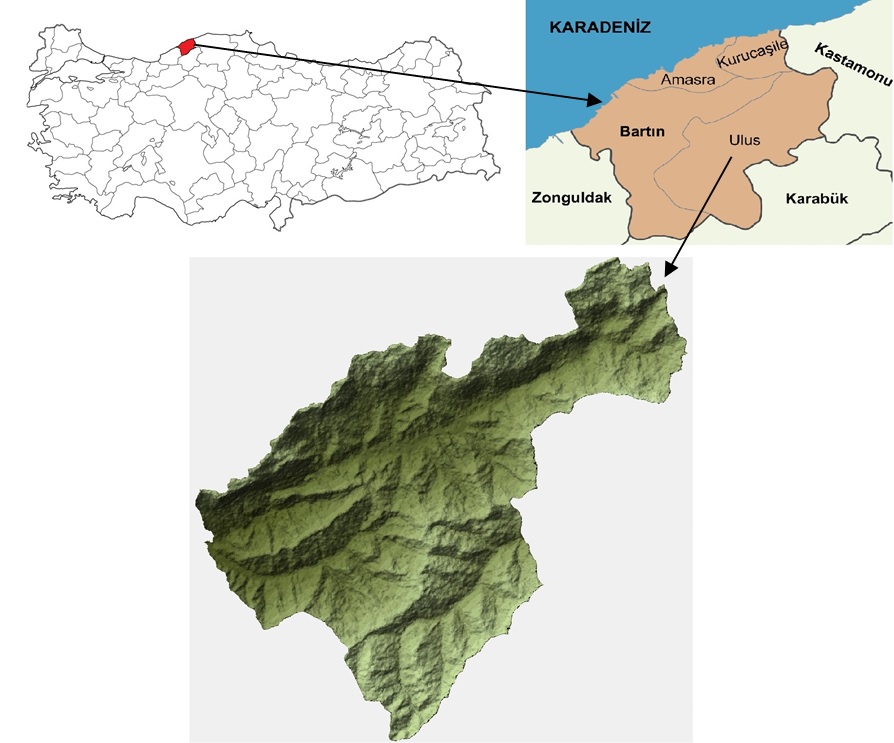 Şekil 3.1: Drahna Orman İşletme Şefliği’nin Türkiye üzerindeki konumu.Plan ünitesi ormanları ilk kez 1967-1986 yılları için seri bazında Drahna, Merer ve Kokurdanlar Serisi olarak planlanmıştır. İşletmeden emekli memurların verdikleri bilgilere göre Kokurdanlar Serisi’ne arazi şartları nedeniyle yol yapılamadığı için hiçbir şekilde üretim yapılamamıştır. Daha sonra bu seri Akıncılar Bölge Şefliği olarak kurulmuş ve 18/05/2000 tarihinde de Bakanlar Kurulu kararı ile kurulan “Kastamonu-Bartın Küre Dağları Milli Parkı” alanı içine alınmıştır. Yine eski memurların verdikleri bilgilere göre 1985-1986 amenajman plan çalışmaları için görevlendirilen Orman Amenajman Başmühendisi Yenier KANIK’ın kaza sonucu vefat etmesi sebebiyle Merer Serisi’ne Yenier KANIK Serisi adı verilmiştir.  1986-2005 yılları arasında Drahna ve Merer Serileri iki plan halinde planlanmıştır. 1986-2000 planına göre Yenier KANIK Serisi sadece Kayın-Göknar-Meşe İşletme Sınıfı olarak planlanmış olup, 2.209,5 ha ormanlık, 565 ha ormansız olmak üzere toplam 2.774,5 ha’lık bir alana sahiptir. Drahna serisi: A-Kayın-Göknar B-Meşe, C ve D Muhafaza Karakterli İşletme Sınıfı olarak planlanmış olup 6.259 ha ormanlık, 3.437 ha ormansız olmak üzere toplam 9.696 ha’dır. Kokurdanlar Serisi 7.851,7 ha ormanlık alan, 1.010,3 ha ormansız alan olmak üzere toplam 8.862 ha’dır. 2006-2025 orman amenajman planında Kokurdanlar, Drahna ve Yenier KANIK serilerinin birleşmesiyle Drahna Orman İşletme Şefliği oluşmuştur (Tablo 3.1). Çalışmada 2000 yılında Küre Dağları Mili Parkı sınırlarına dâhil edilmiş olan ve bu sebeple herhangi bir silvikültürel müdahalenin yapılmadığı Kokurdanlar Serisi araştırmanın konusu dışındadır (OGM, 2006). Tablo 3.1: Drahna OİŞ’nin 1967 yılından günümüze kadarki plan durumu.3.2 MetotBu bölümde çalışmada kullanılan anket formalarının hazırlanması, sahada uygulanması ve elde edilen verilerin değerlendirilmesinde kullanılan istatistik analizler, plan ünitesinin zamansal ve konumsal analizlerinin yapımında izlenen yollar ve kullanılan yöntemler hakkında bilgiler verilmiştir.BÖLÜM 4BULGULAR VE TARTIŞMA4.1 Değişkenlere Ait İstatistik Analiz SonuçlarıAnket formlarıyla toplanan verilerin kullanıldığı istatistik analizlerden elde edilen sonuçlar betimsel ve çıkarımsal istatistikler başlıkları altında ayrı ayrı incelenmiştir. Betimsel istatistiklere ait sonuç ve değerlendirmeler frekanslar ve yüzdelik ifadelere dayanırken, çıkarımsal istatistiklere ait sonuçlar ise gruplar arasındaki ilişkiler, benzerlikler ve farklılıklardan yola çıkarak elde edilen sonuç ve değerlendirmeleri içermektedirler. 4.1.1 Betimsel İstatistiklerAraştırma bölgesi içinde yer alan 11 tane orman köyünde toplam 185 tane dolu haneye ulaşılmıştır. Hane sayılarına göre sıralandığında 28 hane ile ilk sırada Ulukaya Köyü, 2.sırada 25 hane ile Dereli Köyü ve 3. Sırada 22 hane ile Yukarıdere Köyü yer almaktadır (Tablo 4.1). En düşük hane sayısına sahip olan köy 8 hane ile Isırganlı Köyü olmuştur. TUİK (2017) verilerine göre çalışma alanındaki köylerin toplam hane sayısı 1.131 adettir (EK 10). Tablo 4.1: Köylere göre dolu hane (anket) sayıları.Tablo 4.2: Değişkenler arasındaki korelasyon katsayıları (Sperman’s Rho).       (*): p < 0.05 güven düzeyinde anlamlı 	(**): p < 0.01 güven düzeyinde anlamlıTablo 4.2: (devam ediyor).       (*): p < 0.05 güven düzeyinde anlamlı 	(**): p < 0.01 güven düzeyinde anlamlıBÖLÜM 5SONUÇ VE ÖNERİLERTez çalışmasında, orman amenajman planı yapım sürecinde başvurulan envanterlerden sosyoekonomik ve sosyokültürel yapının envanteri ile orman amenajman planlarının çok amaçlı ve katılımcı anlayışa uygun olarak gerçekleştirilmesi ele alınmıştır. Çalışma alanı olarak Zonguldak Orman Bölge Müdürlüğü Ulus Orman İşletme Müdürlüğü bünyesindeki Drahna Orman İşletme Şefliği seçilmiştir. Çalışma alanının seçilmesinin başlıca gerekçeleri; sınırlarının Küre Dağları Milli Parkı’na komşu olması, orman alanları ve ormancılık çalışmalarının yoğun olması, yöre halkının orman köylüsü tanımına gerçek anlamda uygun olması, yörede yaşanan göç oranının yüksek olması, alanın Bartın iline yakın olması ve ihtiyaç duyulan verilerin kolaylıkla temin edilebilmesidir. Çalışmada ele alınan örnek toplum orman işletme şefliği sınırları içerisinde yer alan Alıçlı, Aşağıçamlı, Çubukbeli, Dereli, Düzköy, Gökpınar, Isırganlı, Kozanlı, Köklü, Ulukaya ve Yukarıdere köylerindeki orman köylüleridir. TUİK verilerine göre köylerin 2017 yılındaki nüfus sayıları sırasıyla 96, 124, 84, 172, 116, 58, 65, 89, 67, 154 ve 145 olup, çalışma alanındaki toplam nüfus 1.170’dir (EK 9). Yapılan çalışma ile Türkiye ormanlarının ETFOP anlayışına göre çok amaçlı, süreci tam işletilmiş katılımcı bir yaklaşımla planlanmasında sosyoekonomik durum envanterine (SEDE) konu olan verilerin nelerden oluşacağının yanı sıra katılımcı yaklaşıma uygun olarak ilgi ve çıkar gruplarının talep ve şikâyetlerinin nasıl tespit edilip değerlendirileceğine dair cevaplar aranmıştır. Yaşam alanlarının ormana olan mesafesi ve buna bağlı olarak gelişen orman-orman köylüsü arasındaki karşılıklı ilişkiler dikkate alındığında orman köylüsü katılımcı grup olmanın ötesinde orman ekosisteminin doğal bir parçası olarak ele alınmalıdır. Orman köylüleri katılımcı planlama çalışmaları kapsamında yapılan toplantılara ve çalışmalara katılma açısından çok çekingen ve kırılgan bir yapıya sahiptirler. İstek ve taleplerini iletme konusunda yanlış anlaşılma, ormancılık teşkilatı ile karşı karşıya gelme ya da ilgili konularda taleplerinin dikkate alınmaması durumlarıyla karşılaşabilecekleri düşüncesi içerisindedirler. KAYNAKLARAdhikari, B., Di Falco, S. ve Lovett, J.C. (2003). Household characteristics and forest depency: evidence from common property forest management in Nepal. Ecological Economics, 48 (2): 245-257.Akesen, A. ve Ekizoğlu, A. (2010). Ormancılık Politikası, Bölüm 2. Ormancılık, Ed.; Akesen A ve Ekizoğlu A; Özdoğan Matbaa Yayın Ltd. Şti., Ankara, s. 20-34.Akyol, A. (2010). Sürdürülebilir Orman Yönetimi Ölçüt ve Göstergelerinin Türkiye Modeli. Doktora Tezi, Süleyman Demirel Üniversitesi Fen Bilimleri Enstitüsü, Orman Mühendisliği Anabilim Dalı, Isparta, 169 s.Akyol, A. ve Tolunay, A. (2014). Sürdürülebilir orman yönetimi ölçüt ve göstergelerinin Türkiye için modellenmesi. Süleyman Demirel Üniversitesi Orman Fakültesi Dergisi, 15: 21-32.Aldemir, İ. (2015).  Orman Amenajmanı Açısından Sosyo-Ekonomik Durum Tespiti ve Çatışma Analizi (İstanbul-Adalar Orman İşletme Şefliği Örneği). Yüksek Lisans Tezi, Bartın Üniversitesi Fen Bilimleri Enstitüsü, Orman Mühendisliği Anabilim Dalı, Bartın, 139 s.Alkan, H., Korkmaz, M. ve Tolunay, A. (2005). Burdur ili ormancılık etkinliklerinin orman halk ilişkileri kapsamında değerlendirilmesi. I. Burdur Sempozyumu, 16-19 Kasım 2005, Burdur, s. 1115-1126.Alkan, S. (2007). Trabzon İli Orman Köylerinde Kadın ve Orman Kaynakları İlişkisi. Doktora Tezi, Karadeniz Teknik Üniversitesi Fen Bilimleri Enstitüsü, Orman Mühendisliği Anabilim Dalı, Trabzon, 167 s.Alkan, S. (2014). Kırsal nüfus değişiminin, ormanlar ve ormancılık üzerine etkileri (Trabzon ili örneği). Kastamonu Üniversitesi Orman Fakültesi Dergisi, 14 (1): 69-78.Alkan, S. ve Toksoy, D. (2008). Orman köylerinde sosyo-ekonomik yapı: Trabzon ili örneği. Kastamonu Üniversitesi Orman Fakültesi Dergisi, 8 (1): 37-46.Anıl, Y. (1975). Yukarı Çulhalı Orman Köyünün Sosyo-Ekonomik Dokusu. Ormancılık Araştırma Enstitüsü Müdürlüğü, Teknik Bülten Seri No: 57, 77 s.Aplet, G.H., Johnson, N., Olson, J.T. ve Sample, V.A. (1993). Defining Sustainable Forestry, Conclusion: Prospects for a Sustainable Future, Eds.; Aplet GH, Johnson N, Olson, JT ve Sample VA; Island Press, Washington D.C., s. 309-314.Asan, Ü. (1990). Orman kaynaklarının çok amaçlı kullanımı ve fonksiyonel planlama. İstanbul Üniversitesi Orman Fakültesi Dergisi, B Serisi, 40 (3): 67-84.Asan, Ü. (2010). Geçmişten geleceğe Türkiye orman amenajmanı. Orman Amenajmanının Dünü, Bugünü ve Geleceği Çalıştayı Sonuç Bildirgesi ve Tebliğler, Antalya, s. 42-76.Asan, Ü. (2013). Orman Amenajmanı Esasları (Temel Kavramlar, Amaçlar ve İlkeler). İstanbul Üniversitesi Orman Fakültesi, İstanbul Üniversitesi Yayın No: 5146, Fakülte Yayın No: 502, ISBN: 978-975-404-933-6, İstanbul, 274 s.Barlı, Ö., Başkent, E.Z., Türker, M.F. ve Gedik, T. (2006). Analytical approach for analyzing and providing solutions for the conflicts among forest stakeholders across Turkey. Forest policy and economics, 9: pp. 219-236.Başkent, E.Z. ve Kadıoğulları, A. (2007). Spatial and temporal dynamics of land use pattern in Turkey: a case study in İnegöl. Landscape and urban planning, 81 (4): 316–327. Bozali, N., Zengin, H., Asan, Ü. ve Yeşil, A. (2011). Optimal kuruluş kavramının ekosistem tabanlı fonksiyonel planlama sistemi açısından irdelenmesi. I. Ulusal Akdeniz Orman ve Çevre Sempozyumu, 26-28 Ekim 2011, Kahramanmaraş, s. 731-740.Büyüköztürk, Ş. (2002). Faktör analizi: temel kavramlar ve ölçek geliştirmede kullanımı. Kuram ve Uygulamada Eğitim Yönetim Dergisi, 32: 470-483.UNESC (1995). United Nations Economic and Social Council, Indicators of Sustainable Development. Commission on Sustainable Development, 3rd Session, New York.URL-1 (2018). http://www.kdmp.gov.tr/kurumsal/hakkimizda, Küre Dağları Milli Parkı, Hakkımızda, (03.02.2018). URL-2 (2018). http://www.kdmp.gov.tr/kurumsal/doga-ve-bilim, Küre Dağları Milli Parkı, Doğa ve Bilim, (03.02.2018).URL-3 (2018). http://bolge10.ormansu.gov.tr/10bolge/AnaSayfa/Korunan_Alanlarimiz/
milliparklar/kuredagi/kuredaglariflora.aspx?sflang=tr, T.C. Orman ve Su İşleri Bakanlığı, 10. Bölge Müdürlüğü, Küre Dağları Flora, (03.02.2018).BİBLİYOGRAFYAAdhikari, B., Di Falco, S. ve Lovett, J.C. (2003). Household characteristics and forest depency: evidence from common property forest management in Nepal. Ecological Economics, 48 (2): 245-257.Akesen, A. ve Ekizoğlu, A. (2010). Ormancılık Politikası, Bölüm 2. Ormancılık, Ed.; Akesen A ve Ekizoğlu A; Özdoğan Matbaa Yayın Ltd. Şti., Ankara, s. 20-34.Akyol, A. (2010). Sürdürülebilir Orman Yönetimi Ölçüt ve Göstergelerinin Türkiye Modeli. Doktora Tezi, Süleyman Demirel Üniversitesi Fen Bilimleri Enstitüsü, Orman Mühendisliği Anabilim Dalı, Isparta, 169 s.Akyol, A. ve Tolunay, A. (2014). Sürdürülebilir orman yönetimi ölçüt ve göstergelerinin Türkiye için modellenmesi. Süleyman Demirel Üniversitesi Orman Fakültesi Dergisi, 15: 21-32.Aldemir, İ. (2015).  Orman Amenajmanı Açısından Sosyo-Ekonomik Durum Tespiti ve Çatışma Analizi (İstanbul-Adalar Orman İşletme Şefliği Örneği). Yüksek Lisans Tezi, Bartın Üniversitesi Fen Bilimleri Enstitüsü, Orman Mühendisliği Anabilim Dalı, Bartın, 139 s.Alkan, H., Korkmaz, M. ve Tolunay, A. (2005). Burdur ili ormancılık etkinliklerinin orman halk ilişkileri kapsamında değerlendirilmesi. I. Burdur Sempozyumu, 16-19 Kasım 2005, Burdur, s. 1115-1126.Alkan, S. (2007). Trabzon İli Orman Köylerinde Kadın ve Orman Kaynakları İlişkisi. Doktora Tezi, Karadeniz Teknik Üniversitesi Fen Bilimleri Enstitüsü, Orman Mühendisliği Anabilim Dalı, Trabzon, 167 s.Alkan, S. (2014). Kırsal nüfus değişiminin, ormanlar ve ormancılık üzerine etkileri (Trabzon ili örneği). Kastamonu Üniversitesi Orman Fakültesi Dergisi, 14 (1): 69-78.Alkan, S. ve Toksoy, D. (2008). Orman köylerinde sosyo-ekonomik yapı: Trabzon ili örneği. Kastamonu Üniversitesi Orman Fakültesi Dergisi, 8 (1): 37-46.Anıl, Y. (1975). Yukarı Çulhalı Orman Köyünün Sosyo-Ekonomik Dokusu. Ormancılık Araştırma Enstitüsü Müdürlüğü, Teknik Bülten Seri No: 57, 77 s.Aplet, G.H., Johnson, N., Olson, J.T. ve Sample, V.A. (1993). Defining Sustainable Forestry, Conclusion: Prospects for a Sustainable Future, Eds.; Aplet GH, Johnson N, Olson, JT ve Sample VA; Island Press, Washington D.C., s. 309-314.Asan, Ü. (1990). Orman kaynaklarının çok amaçlı kullanımı ve fonksiyonel planlama. İstanbul Üniversitesi Orman Fakültesi Dergisi, B Serisi, 40 (3): 67-84.EKLEREK 1: Analizlerde kullanılan değişkenler ve kodları.ÖZGEÇMİŞHAZIRLAYANDANIŞMANANOVA: Analysis of VarianceATO: African Timber OrganizationB: Boşluklu KapalıBAĞ-KUR: Esnaf, Sanatkârlar ve Diğer Bağımsız Çalışanlar Sosyal Sigortalar KurumuBbt: Bozuk BaltalıkBM: Birleşmiş MilletlerBti: İyi BaltalıkBto: Orta BaltalıkBtz: Zayıf BaltalıkCBS: Coğrafi Bilgi SistemiÇB: Çok BozukÇBK: Çok Bozuk KarışıkÇk: KaraçamÇs: SarıçamDEM: Digital Elevation ModelsDKMPGM: Doğa Koruma ve Milli Parklar Genel MüdürlüğüDPT: Devlet Planlama TeşkilatıDy: Diğer YapraklıES: Emekli SandığıPlanlama YılıSeri AdıAçıklama1967-1986DrahnaSeri bazlı planlanmıştır (OGM, 1967a).1967-1986MererSeri bazlı planlanmıştır (OGM, 1967b).1967-1986Kokurdanlar2000 yılında Milli Park alanına dâhil edilmiştir.1986-2005DrahnaSeri bazlı planlanmıştır (OGM, 1986a).1986-2005Yenier KANIK (Merer)Seri bazlı planlanmıştır (OGM, 1986b).2006-2025Drahna Orman İşletme ŞefliğiDrahna ve Yenier KANIK serisi birleştirilmiştir.KöylerHane SayısıYüzde (%)Birikimli Yüzde (%)Alıçlı158,18,1Aşağıçamlı2010,818,9Çubukbeli115,924,9Dereli2513,538,4Düzköy189,748,1Gökpınar168,656,8Isırganlı84,361,1Kozanlı115,967,0Köklü115,973,0Ulukaya2815,188,1Yukarıdere2211,9100,0TOPLAM185100,0ERKEKBAYANEGITIMMASRAFTAPULUTAPUSUZHAYSAYYILODUNMPYORMPEKOMPESTMPKYNKMPYBNERKEKxxxxxxxxxxxxxBAYANxxxxxxxxxxxxxEGITIMxxxxxxxxxxxxxMASRAFxxxxxxxxxxxxxTAPULUxxxxxxxxxxxxxTAPUSUZxxxxxxxxxxxxxHAYSAYxxxxxxxxxxxxxYILODUNxxxxxxxxxxxxxMPYORxxxxxxxxxxxxxMPEKOxxxxxxxxxxxxxMPESTxxxxxxxxxxxxxMPKYNKxxxxxxxxxxxxxMPYBNxxxxxxxxxxxxxMPTURxxxxxxxxxxxxxMPTNMxxxxxxxxxxxxxOIMVARxxxxxxxxxxxxxOIMEKOxxxxxxxxxxxxxODUNURxxxxxxxxxxxxxODISIURxxxxxxxxxxxxxSUURxxxxxxxxxxxxxAVTURxxxxxxxxxxxxxEKOTURxxxxxxxxxxxxxESTETIKxxxxxxxxxxxxxORMARTxxxxxxxxxxxxxYBNARTxxxxxxxxxxxxxODARTxxxxxxxxxxxxxYAKORMxxxxxxxxxxxxxYAPORMxxxxxxxxxxxxxYAKMIKxxxxxxxxxxxxxYAPMIKxxxxxxxxxxxxxKSMURETxxxxxxxxxxxxxKSMSAGxxxxxxxxxxxxxHAKBILxxxxxxxxxxxxxSUCBILxxxxxxxxxxxxxCEZCAYxxxxxxxxxxxxxPERILISxxxxxxxxxxxxxPERSORxxxxxxxxxxxxxMPTURMPTNMOIMVAROIMEKOODUNURODISIURSUURAVTUREKOTURESTETIKORMARTYBNRTODARTERKEKxxxxxxxxxxxxxBAYANxxxxxxxxxxxxxEGITIMxxxxxxxxxxxxxMASRAFxxxxxxxxxxxxxTAPULUxxxxxxxxxxxxxTAPUSUZxxxxxxxxxxxxxHAYSAYxxxxxxxxxxxxxYILODUNxxxxxxxxxxxxxMPYORxxxxxxxxxxxxxMPEKOxxxxxxxxxxxxxMPESTxxxxxxxxxxxxxMPKYNKxxxxxxxxxxxxxMPYBNxxxxxxxxxxxxxMPTURxxxxxxxxxxxxxMPTNMxxxxxxxxxxxxxOIMVARxxxxxxxxxxxxxOIMEKOxxxxxxxxxxxxxODUNURxxxxxxxxxxxxxODISIURxxxxxxxxxxxxxSUURxxxxxxxxxxxxxAVTURxxxxxxxxxxxxxEKOTURxxxxxxxxxxxxxESTETIKxxxxxxxxxxxxxORMARTxxxxxxxxxxxxxYBNARTxxxxxxxxxxxxxODARTxxxxxxxxxxxxxYAKORMxxxxxxxxxxxxxYAPORMxxxxxxxxxxxxxYAKMIKxxxxxxxxxxxxxYAPMIKxxxxxxxxxxxxxKSMURETxxxxxxxxxxxxxKSMSAGxxxxxxxxxxxxxHAKBILxxxxxxxxxxxxxSUCBILxxxxxxxxxxxxxCEZCAYxxxxxxxxxxxxxPERILISxxxxxxxxxxxxxPERSORxxxxxxxxxxxxxKODDEĞİŞKENERKEKErkek Birey SayısıBAYANKadın Birey SayısıEGITIMEğitim DurumlarıMASRAFAylık MasrafTAPULUTapulu Arazi MiktarıTAPUSUZTapusuz Arazi MiktarıHAYSAYHayvan SayısıYILODUNYıllık Yakacak Odun MiktarıMPYORMilli parkın yörede bulunması önemiMPEKOMilli parkın ekonomik katkısı.MPESTMilli Parkın estetik katkısı.MPKYNKMilli parkın doğal kaynakların korunmasına katkısı.MPYBNMilli parkın yaban hayvanlarına katkısı.MPTURMilli parkın yöreye turizm yönünden katkısı.MPTNMMilli parkın yörenin tanınması ve tanıtılmasına katkısı.OIMVARYörede Orman İşletme Müdürlüğü'nün bulunmasının önemi.OIMEKOOrman ve ormancılık çalışmalarının yöre halkının ekonomisine katkısı.ODUNURYöre ormanlarında odun üretilmeli.ODISIURYöre ormanlarındaki odun dışı ürünler değerlendirilmeli.SUURYöre ormanlarında su üretimi yapılmalı.AVTURYöre ormanlarında av turizmi yapılmalı.EKOTURYöre ormanlarında ekoturizm yapılmalı.ESTETIKYöre ormanlarından estetik olarak faydalanılmalı.ORMARTSon 10 yılda orman alanı arttı.YBNARTSon 10 yılda yaban hayvanları arttı.ODARTSon 10 yılda odun dışı ürünler arttı.YAKORMYakacak odun ihtiyacımı ormandan karşılarım.YAPORMYapacak odun ihtiyacımı ormandan karşılarım.YAKMIKOrman işletme müdürlüğünün verdiği yakacak odun miktarı yeterlidir.YAPMIKOrman işletme müdürlüğünün verdiği yapacak odun miktarı yeterlidir.KSMURETYapılan kesimler odun üretimi içindir.KSMSAGYapılan kesimler ormanın sağlığı içindir.HAKBILYasalarca verilen haklara dair bilinç düzeyleri.SUCBILOrman yasalarınca suç olan eylemlere dair bilinç düzeyleri.CEZCAYOrman suçlarına verilen cezalar caydırıcıdır.PERILISOrman işletmesi personeli ile ilişkilerin durumu.PERSOROrman işletme personeli ile yaşanan sorunlar.Kişisel Bilgiler Adı Soyadı  :Doğum Yeri ve Tarihi  :Eğitim DurumuLisans Öğrenimi  : Yüksek Lisans Öğrenimi  :Bildiği Yabancı Diller  :Bilimsel Faaliyet/Yayınlar:Aldığı Ödüller   :İş DeneyimiStajlar  :Projeler ve Kurs Belgeleri:Çalıştığı Kurumlar  :İletişim E-Posta Adresi  : 